H O T Ă R Â R E A  Nr. 89din 20 iulie 2016privind aprobarea  numirii reprezentantului consiliului local în Adunarea Generală a Acționarilor și a membrilor Consiliului de Administrație la S.C. TRANSURB S.A. DEJ          Consiliul local al Municipiului Dej, întrunit în ședința ordinară din data de 20 iulie 2016;         Având în vedere proiectul de hotărâre, prezentat din iniţiativa primarului Municipiului Dej, întocmit în baza Raportului Nr. 15.481 din data de 4 iulie 2016, înaintată de S.C.TRANSURB S.A. Dej, prin care solicită aprobarea numirii reprezentantului consiliului local în Adunarea Generală a Acționarilor și a membrilor consiliului de administrație, la care Consiliul local este acționar unic, proiect de hotărâre aprobat favorabil în ședința de lucru a Comisiei juridice din data de 20 iulie 2016;         În baza prevederilor art. 33 din Legea serviciilor comunitare de utilitate publică Nr. 51/2006, a art. 42 din Regulamentul cadru pentru efectuarea transportului public local, aprobat prin Ordonanța Nr. 972/2007, în conformitate cu Ordonanța de Urgență a Guvernului Nr. 109/2011, privind guvernanța corporativă a întreprinderilor publice, a prevederilor Legii Nr. 92/2007 a Serviciilor de transport public local.         Potrivit prevederilor Legii Nr. 31/1990 privind societățile comerciale, republicată, cu modificările și completările ulterioare;         În baza prevederilor art. 37, art. 115, lit. b) și art. 45, alin. (1) din  Legea Nr. 215 /2001 privind administraţia publică locală, republicată, cu modificările şi completările ulterioare,H O T Ă R Ă Ş T E:                       Art. 1. Aprobă numirea reprezentantului consiliului local în Adunarea Generală a Acționarilor, după cum urmează:        Se numește reprezentantul Consiliului Local al Municipiului Dej în Adunarea Generală a Acționarilor la S.C.TRANSURB S.A. DEJ, domna RUS CLAUDIA.        Cetățean român, născut la data de 9.12.1973 cu domiciliul în Municipiul Dej, Strada Luceafărului Nr. 2 ,Bl. P 5, Sc. A, ap.2 posesor al C.I.Seria KX Nr.721972 CNP 2731209123131.        Art. 2. Aprobă realizarea selecției candidaților pentru locul vacant de membru în Consiliul de administrație al S.C.Transurb S.A.,la  Municipiului Dej este acționar unic, cu respectarea Ordonanței de Urgență a Guvernului Nr. 109/2011, prin numirea unei comisii formate din specialiști în recrutarea de resurse umane.       Art. 3. Aprobă numirea Comisiei pentru selectarea prealabilă a candidaților pentru funcția de membru în Consiliul de Administrație al S.C. Transurb S.A.:Specialist în Resurse Umane: DUNCA CARMENSpecialist în Resurse Umane: GRIGORAȘ ADINASpecialist în Resurse Umane: OLAR IOANAConsilier local : TORPENYI FRANCISC ALBERTConsilier local: ALEXANDRU ADRIAN VIORELConsilier local: VARGA LORAND IULIU    Preşedinte de şedinţă,      Giurgiu Gheorghe           Nr. consilieri în funcţie -  19						Nr. consilieri prezenţi   -  17 Nr. voturi pentru	   -  15	Nr. voturi împotrivă	   -   	Abţineri	               -    2		                  Contrasemnează							               Secretar,						                                                                      Jr. Pop Cristina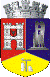 ROMÂNIAJUDEŢUL CLUJCONSILIUL LOCAL AL MUNICIPIULUI DEJStr. 1 Mai nr. 2, Tel.: 0264/211790*, Fax 0264/223260, E-mail: primaria@dej.ro